ЗАТВЕРДЖУЮ:
Старший майстер КЦ ПТО
________ А. В. Сорочинський
«____»___________2017 р.План урокуТема програми №21, 22: Тема 21. Роль виробничого навчання в формуванні навиків ефективної і якісної праціТема 22. Безпека праці, електробезпека, пожежна безпекаМета уроку: 1)Ознайомлення з планом соціального розвитку та колективним договором підприємства, а також з формами участі робочих в управлінні підприємством.Ознайомлення з системою підвищення кваліфікації на підприємстві. 2)Інструктаж. Правила і норми безпеки праці на робочих місцях.     Матеріально-технічне забезпечення уроку: плакати, відеоматеріал.Хід урокуІ.Організаційна частина: перевірка наявності учнів; перевірка готовності учнів до уроку; інструктаж з охорони праці.ІІ. Вступний інструктаж1.    Актуалізація опорних знань і навичок. повідомлення теми та мети уроку.Тема уроку: 1)Роль виробничого навчання в формуванні навиків ефективної і якісної праці.2)Безпека праці, електробезпека, пожежна безпекаМета уроку:1) Ознайомлення з планом соціального розвитку та колективним договором підприємства, а також з формами участі робочих в управлінні підприємством.Ознайомлення з системою підвищення кваліфікації на підприємстві. 2)Інструктаж. Правила і норми безпеки праці на робочих місцях. перевірка опорних знань, умінь, навиків учнів, необхідних їм для подальшої роботи на уроці:1.  Назвіть наше базове підприємство.
Відповідь: ПрАТ НКМЗ2.  Що таке трудова дисципліна?Відповідь: трудова дисципліна на підприємствах, в установах, організаціях забезпечується створенням необхідних організаційних та економічних умов для нормальної високопродуктивної роботи, свідомим ставленням до праці, методами переконання, виховання, а також заохоченням за сумлінну працю.3.  Що таке технологічна дисципліна?Відповідь: Технологічна дисципліна є необхідною умовою і основою забезпечення необхідної якості продукції, що виготовляється.Технологічна дисципліна передбачає точне дотримання режимів, послідовності і способів ведення технологічних процесів. Порушення її призводить до зниження якості, а іноді до випуску бракованої продукції, до вимушених зупинок, а іноді до аварії і поломок технологічного обладнання.4. Перечисліть основні, небезпечні і шкідливі виробничі фактори.Відповідь: фізичні небезпечні та шкідливі виробничі фактори: незадовільний мікроклімат (температура, вологість, вентиляція повітря, інфрачервоне або ультрафіолетове випромінювання) в приміщенні; барометричний тиск; постійні електричні поля і випромінювання; небезпечні іонізуючі випромінювання; високий рівень промислових шумів та вібрацій (місцева або загальна); недостатнє природне або технічне освітлення в робочих приміщеннях. хімічні небезпечні та шкідливі виробничі фактори, що передбачають використання небезпечних речовин хімічного походження у виробництві; біологічні характеристики (мікроорганізми, які знаходяться в бактеріальних медикаментах, патогенні мікроелементи); загальна організація робочого процесу на підприємстві: аналіз і доповнення відповідей учнів, підведення підсумків.2.     Викладання нового матеріалуКолективний договір - правовий акт, що регулює соціально-трудові відносини в організації або в індивідуального підприємця і укладається працівниками і роботодавцем в особі їхніх представників Колективний договір на підприємстві укладають роботодавець і профспілка працівників або повноважні представники працівників, якщо працівники не об'єдналися в профспілку.На НКМЗ прийняли колективний договір на 2017 рік24 лютого на Новокраматорському машинобудівному заводі (м Краматорськ Донецької обл.) Відбулася конференція представників трудових колективів підприємства, метою якої стало обговорення результатів виконання колективного договору минулого року і прийняття колективного договору на 2017 рік.Всі 128 заходів колдоговору 2016 року виконано.Новокраматорці не допустили подальшого падіння обсягів виробництва, зуміли забезпечити зростання за всіма ключовими показниками діяльності підприємства та створили заділ для успішного 2017 року. У 2016 році досягнуто збільшення обсягу продажів на 3,1%, реалізації товарної продукції - на 11,8%. Стабільними залишаються значення експорту в країни далекого зарубіжжя. Запуски замовлень у виробництво збільшені на 23,3%. Cереднємісячна заробітна плата склала 7630 грн., Що на 22,7% вище рівня 2015 року.На підприємстві реалізується широкомасштабна стратегія естетичного перетворення виробництва, впроваджуються ексклюзивні технологічні процеси, закуповується і модернізується обладнання, виконуються природоохоронні заходи. У повному обсязі виконуються традиційні соціальні програми допомоги ветеранам, літнього оздоровлення трудящих і їх дітей, успішно діють рада жінок підприємства, заводська організація товариства Червоного Хреста, Палац культури і техніки, спортивний комплекс. У 2016 році на виконання заходів соціальної програми «НКМЗ для Краматорська» підприємство вклало 50 млн. Грн.Учасники конференції одноголосно визнали роботу адміністрації та профспілкового комітету щодо виконання колективного договору 2016 року задовільною, взяли колективний договір на 2017 рік і делегували право його підписати голові правління АТ Г.С. Суков і голові первинної профспілкової організації «Машметал» В.І. Туке.СИСТЕМА НЕПРЕРЫВНОГО ПРОФЕССИОНАЛЬНОГО РАЗВИТИЯ ПЕРСОНАЛА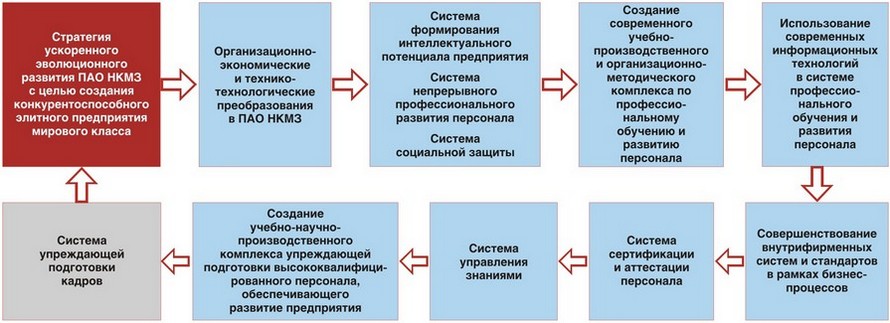 Високий рівень знань - гідна оплата праці31 липня опубліковано наказ голови правління АТ, генерального директора підприємства Г.С. Сукова про впровадження з 1 серпня 2017 року дію «Положення про організацію і стимулювання підготовки верстатників в виробничих умовах ПрАТ НКМЗ», яка спрямована на збереження професійного складу робочих верстатних професій і зростання конкурентоспроможності підприємства.На підприємстві назріла необхідність у створенні нової системи підготовки та адаптації верстатників-операторів з ПУ до самостійної роботи, що забезпечує підвищення якості навчання, встановлення високих вимог до рівня знань і умінь друге робочих, що гарантує ефективність функціонування системи наставництва безпосередньо у виробничих цехах.Практичне впровадження нової системи підготовки верстатників з одночасним створенням відповідного механізму стимулювання навчання та адаптації дозволить підвищити рівень кваліфікації робітників, створити сприятливі умови для їх закріплення в цеху, забезпечити зростання продуктивності праці.Згідно з документом, з особами, прийнятими на підприємство за професією другий робочий верстатника, укладається строковий трудовий договір. Протягом усього періоду навчання і адаптації при високих показниках рівня знань виплачується гідну винагороду не тільки тому, якого навчають, а й його наставникам. Вчитися стає не тільки престижно, а й вигідно.Кращим молодим машинобудівником області визнаний новокраматорецПереможцем щорічного обласного конкурсу «Молода людина року 2016» в номінації «Молодий машинобудівник року» визнано заступника начальника механоскладального цеху №8 Новокраматорського машинобудівного заводу (м Краматорськ Донецької обл.) Олександр Нестеренко.Олександр Нестеренко працює на НКМЗ з 2001 року. Починав слюсарем по збірці металоконструкцій, працював майстром механообработки, без відриву від виробництва здобув дві вищі освіти за спеціальностями «Технологія машинобудування» і «Економіка підприємства», був неодноразовим учасником міжнародних науково-технічних конференцій. Олександр Нестеренко - винахідник і раціоналізатор, тільки п'ять його раціоналізаторських пропозицій принесли сукупний ефект в розмірі 4 млн. грн.Починаючи з першого обласного конкурсу «Молода людина року», який відбувся в 2004 році, його переможцями ставали чотири молодих новокраматорці, лауреатами конкурсу - п'ять заводчан.Інструктаж з охорони праці згідно з інструкціями.3. Закріплення нового матеріалу.- перевірка засвоєння матеріалу за допомогою питань:1.    Що таке колективний договір?2. Перечисліть складові системи безперервного професійного розвитку персоналу?-         видача завдань для самостійної роботи учнів та пояснення порядку виконання;-         розподіл учнів за робочими місцями;-         повідомлення про критерії оцінювання виконуваних робіт.4.                 Підведення підсумків вступного інструктажуНа початку уроку нами була поставлена мета ознайомлення з планом соціального розвитку та колективним договором підприємства, а також з формами участі робочих в управлінні підприємством.ознайомлення з системою підвищення кваліфікації на підприємстві. Інструктаж. Правила і норми безпеки праці на робочих місцях, скажіть мені будь – ласка, як ви вважаєте чи досягли ми її з вами?ІV. Заключний інструктаж аналіз діяльності учнів у процесі всього уроку; оцінка роботи учнів, її об’єктивне обґрунтування; аналіз причин помилок учнів та засоби їх усунення; видача домашнього завдання.Знайти інформацію на тему: Заслужені верстатники НКМЗ.Майстер в/н                                                               Стрельцов С. В.